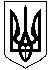 ГАЛИЦИНІВСЬКА  СІЛЬСЬКА РАДАВІТОВСЬКОГО  РАЙОНУ МИКОЛАЇВСЬКОЇ  ОБЛАСТІР І Ш Е Н Н ЯВід  23 грудня   2020   року  №25                      ІІІ сесія VIII скликанняс.ГалициновеПро затвердження Положення про оплату праці Галицинівської сільської ради у  2021 роціВідповідно до пункту 23 частини 1 статті 26, статті 47 Закону України  “ Про місцеве самоврядування в Україні ”, Постанови Кабінету Міністрів України від 09.03.2006 року № 268 “ Про впорядкування структури та умов оплати праці працівників апарату органів виконавчої влади, органів прокуратури, судів та інших органів ” із змінами, сільська радаВ И РІ Ш И Л А:Затвердити Положення про оплату праці Галицинівської сільської ради у 2021 році (додається).Заступнику сільського голови - головному бухгалтеру Л, ПАВЛЕНКО в подальшому керуватися даним рішенням в роботі.Це рішення набирає чинності з дня його прийняття та діє з 01.01.2021 року.Зняти з контролю  01.01.2021 року, як таке, що виконане рішення  сільської ради № 18 від 20.12.2019 року “Про затвердження Положення про оплату праці Галицинівської сільської ради у  2020 році ” . Контроль за виконанням цього рішення покласти на постійну комісію з питань фінансів, бюджету, планування соціально-економічного розвитку, інвестицій та житлово – комунального господарства.Сільський голова                                      І.НАЗАР                                                                                                          ЗАТВЕРДЖЕНО                       рішенням сільської ради                          від 23.12. 2020 року № 25П О Л О Ж Е Н Н Япро оплату праці працівникам апаратуГалицинівської сільської ради на 2021 рікІ. ЗАГАЛЬНІ ПОЛОЖЕННЯДане Положення розроблено відповідно до Закону України “ Про місцеве самоврядування в Україні ”,  Закону України “ Про службу у органах місцевого самоврядування ”, Постанови КМУ від 9 березня 2006 року №268  ”  Про упорядкування структури та умов оплати праці працівників апарату органів виконавчої влади, органів прокуратури, судів та інших органів ” зі змінами, Наказу Міністерства праці України №77 від 02.10.1996 року “ Про умови оплати праці робітників,  зайнятих обслуговуванням органів виконавчої влади, місцевого самоврядування та  їх виконавчих органів, органів прокуратури, судів та інших органів ”, ПКМУ від 30.08.2002 року №1298 “ Про оплати праці  на основі Єдиної сітки розрядів і коефіцієнтів з оплати праці працівників установ закладів та організацій окремих галузей бюджетної сфери ”.ІІ. ОПЛПТА ПРАЦІДжерелом оплати праці працівникам апарату сільської ради (далі працівникам бюджетних установ сільської ради) є фонд оплати праці, який формується за рахунок коштів сільського бюджету та визначаються у кошторисі витрат на утримання сільської ради щорічно. Оплата праці працівників бюджетних установ сільської ради здійснюється за посадовим окладами згідно із штатним розписом. Працівникам бюджетних установ сільської ради виплачується:доплата за ранг, який присвоєно посадовій особі місцевого   самоврядування;надбавка за вислугу років, яка встановлюється у відсотках до посадового окладу з урахуванням доплати за ранг і залежно від стажу служби у органах місцевого самоврядування, у відсотках до посадового окладу з урахуванням педагогічного стажу;надбавка за високі досягнення у праці і виконання особливо важливої роботи, яка встановлюється у відсотках, згідно розпорядження сільського голови;згідно з частиною першою статті 113 КЗпП під час простою не з вини працівника оплачується з розрахунку не нижче від двох третин тарифної ставки встановленого працівникові розряду(окладу);премія, яка встановлюється у відсотках згідно розпорядження сільського голови за результатами роботи щомісячно та в межах фонду оплати праці;матеріальна допомога на вирішення соціально-побутових питань у розмірі середньомісячної заробітної плати,  яка виплачується щорічно згідно із розпорядженням сільського голови та в межах фонду оплати праці.Виплату заробітної плати здійснювати два рази на місяць: першу половину місяця – 10 числа, за другу половину місяця –  25 числа. Якщо день виплати заробітної плати співпадає з вихідним, святковим чи неробочим днем,  заробітна плата виплачується напередодні.	При основній щорічній відпустці надавати працівникам матеріальну допомогу на оздоровлення у розмірі посадового окладу та в межах фонду оплати праці._________________________________________________________________